9 ЗАСЕДАНИЕ 1 СОЗЫВАВ соответствии с Федеральным законом от 06.10.2003 №131-ФЗ «Об общих принципах организации местного самоуправления в Российской Федерации», Собрание депутатов Козловского муниципального округа Чувашской РеспубликиРЕШИЛО: 1. Внести в решение Собрания депутатов Козловского муниципального округа Чувашской Республики от 08.11.2022 №12/47 «О ликвидации администрации Солдыбаевского сельского поселения Козловского района Чувашской Республики» (далее – Решение), следующие изменения:1.1. Приложение №2 к Решению изложить в следующей редакции:                                                                                                                            «Приложение № 2к решению Собрания депутатов Козловского муниципального округаот 08.11.2022 № 12/47СОСТАВ ЛИКВИДАЦИОННОЙ КОМИССИИАДМИНИСТРАЦИИ СОЛДЫБАЕВСКОГО СЕЛЬСКОГО ПОСЕЛЕНИЯ 1. Рожнова Надежда Николаевна – председатель ликвидационной комиссии;2. Манюкова Татьяна Николаевна – член ликвидационной комиссии;3. Колпакова Валентина Николаевна   – член ликвидационной комиссии;4. Алексеева Вера Владимировна – член ликвидационной комиссии;5. Филиппова Елена Михайловна – член ликвидационной комиссии.».2. Настоящее решение подлежит опубликованию в периодическом печатном издании «Козловский вестник» и размещению на официальном сайте Козловского муниципального округа в сети «Интернет».3. Настоящее решение вступает в силу после его официального опубликования.ЧĂВАШ РЕСПУБЛИКИ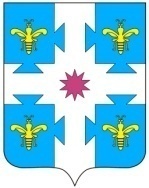 ЧУВАШСКАЯ РЕСПУБЛИКАКУСЛАВККА МУНИЦИПАЛЛĂ ОКРУГӖHДЕПУТАТСЕН ПУХӐВĔЙЫШĂНУ19.01.2023 14/127 №Куславкка хулиСОБРАНИЕ ДЕПУТАТОВКОЗЛОВСКОГОМУНИЦИПАЛЬНОГО ОКРУГАРЕШЕНИЕ 19.01.2023 № 14/127город КозловкаО внесении изменений в решение Собрания депутатов Козловского муниципального округа Чувашской Республики от 08.11.2022 №12/47 Председатель Собрания депутатовКозловского муниципального округаЧувашской Республики  Ф.Р. Искандаров